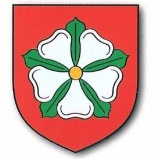 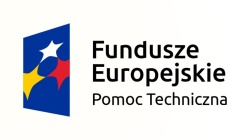 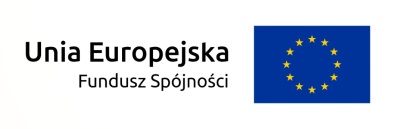      	            Załącznik nr 2 do Zapytania ofertowegoUMOWA NR ………/2016   /PROJEKT/Zawarta w dniu …………………………w Dobiegniewie pomiędzy:Gminą Dobiegniew,reprezentowaną przez:1) Leszka Walocha  Burmistrza Dobiegniewa2) przy kontrasygnacie Skarbnika Gminy Jacka Antropikazwaną dalej Zamawiającym,a ………………………………………………………………………………………………………………………………………………………………………………………………………………………………zwanym dalej Wykonawcą,o następującej treści:§ 1Zamawiający zamawia, a Wykonawca przyjmuje do wykonania zadanie polegające na dostawie i montażu okien PCV dla Centrum Integracji Społecznej w Dobiegniewie w ramach realizacji projektu  „Dobiegniew – chcę tu mieszkać, pracować i żyć” realizowanego z dotacji w ramach konkursu „Modelowa Rewitalizacja Miast” prowadzonego przez Ministerstwo Rozwoju.§ 2Wykonawca zobowiązuje się wykonać przedmiot zamówienia do 16.12.2016 r.§ 3Cena za dostawę i montaż okien PCV z roletami zewnętrznymi i parapetami dla Centrum Integracji Społecznej w Dobiegniewie - ................................. zł brutto(słownie:…………………………………………………………………….………. zł brutto).§ 4Warunki gwarancji: ........................................................................................................................§ 5Wynagrodzenie Wykonawcy obejmuje wszelkie ryzyko i odpowiedzialność Wykonawcy za prawidłowe oszacowanie wszystkich kosztów związanych z wykonaniem przedmiotu zamówienia.§ 6Wynagrodzenie płatne będzie przelewem w ciągu 14 dni od daty dostarczenia Zamawiającemu prawidłowo wystawionej faktury VAT/rachunku za dostawę i montaż okien PCV dla Centrum Integracji Społecznej w Dobiegniewie.§ 7Wykonawca zapłaci Zamawiającemu karę umowną w przypadku:zwłoki w wykonaniu zamówienia w wysokości 0,1% wynagrodzenia brutto przysługującego Wykonawcy za każdy dzień zwłoki,zwłoki w usunięciu wad w wysokości 0,1% wynagrodzenia brutto przysługującego Wykonawcy za każdy dzień zwłoki,odstąpienia od umowy przez Zamawiającego z przyczyn obciążających Wykonawcę w wysokości 5% wynagrodzenia brutto przysługującego Wykonawcy.Karę, o której mowa w ust.1 Wykonawca zapłaci na wskazany przez Zamawiającego rachunek bankowy przelewem, w terminie 14 dni od dnia doręczenia żądania Zamawiającego zapłaty kary.Zamawiający zastrzega sobie prawo do dochodzenia od Wykonawcy odszkodowania na zasadach ogólnych, jeżeli poniesiona szkoda przekracza wysokość kar umownych określonych w treści niniejszej umowy.Wykonawca wyraża zgodę na dokonywanie przez Zamawiającego potrąceń kwot z tytułu kar umownych z wynagrodzenia przysługującemu Wykonawcy.§ 8W sprawach nie unormowanych niniejszą umową zastosowanie mają przepisy Kodeksu Cywilnego.§ 9Wszelkie zmiany treści niniejszej umowy mogą być dokonywane pod rygorem nieważności jedynie w formie pisemnej.§ 10Spory wynikłe na tle wykonania niniejszej umowy rozstrzyga Sąd właściwy miejscowo dla siedziby Zamawiającego.§11Umowę sporządzono w czterech jednobrzmiących egzemplarzach – trzy dla Zamawiającego i jeden dla WykonawcyWYKONAWCA							ZAMAWIAJĄCY                     							                        …………………………….						……………………..……..…………………………………………./Akceptuję niniejszy projekt umowy/